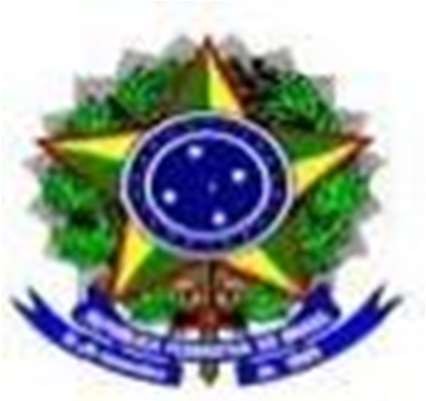 Ministério da EducaçãoSecretaria de Educação Profissional e Tecnológica Instituto Federal Catarinense – Campus	BlumenauANEXO IIITermo de DesistênciaSERVIDOR:_ 	_ 	_SIAPE:	CARGO: 	Curso da desistência:_ 	_ 	_Motivo da desistência:De acordo da Chefia imediata perante a desistência:Rua Bernardino José Oliveira, 81, Badenfurt CEP 89.070-270 – Blumenau/SC(47) 3702-1700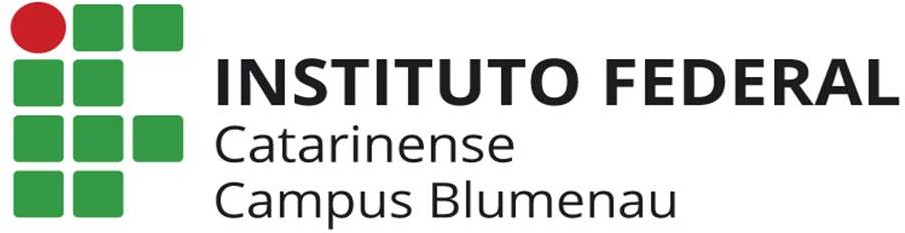 w   ww.blumenau.ifc.edu.br 